Zapraszamy na naszą stronę internetową www.miedzyrzecz.pl do zakładki Międzyrzecka Karta Rodziny 3+PODMIOTY UDZIELAJACE ZNIŻEK W PROGRAMIE MIĘDZYRZECKA KARTA RODZINY 3+PODMIOTY UDZIELAJACE ZNIŻEK W PROGRAMIE MIĘDZYRZECKA KARTA RODZINY 3+PODMIOTY UDZIELAJACE ZNIŻEK W PROGRAMIE MIĘDZYRZECKA KARTA RODZINY 3+PODMIOTY UDZIELAJACE ZNIŻEK W PROGRAMIE MIĘDZYRZECKA KARTA RODZINY 3+PODMIOTY UDZIELAJACE ZNIŻEK W PROGRAMIE MIĘDZYRZECKA KARTA RODZINY 3+PODMIOTY UDZIELAJACE ZNIŻEK W PROGRAMIE MIĘDZYRZECKA KARTA RODZINY 3+Lp.Logo firmyNazwa firmyAdres firmyRodzaj zniżekTermin obowiązywania1.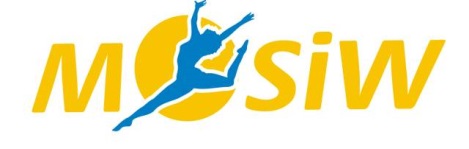 Międzyrzecki Ośrodek Sportu i Wypoczynkuos. Kasztelańskie 866-300 Międzyrzeczwww.mosiw.pl do 50% zniżki za każdą godzinę pobytu na basenie „Kasztelanka” w Międzyrzeczu.Zniżka nie dotyczy pobytu nielimitowanego na basenie oraz innych cen promocyjnych.do odwołania2.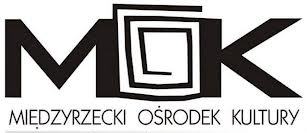 Międzyrzecki Ośrodek Kulturyul. Konstytucji 3 Maja 3066-300 Międzyrzeczwww.mokmiedzyrzecz.pl  dla posiadaczy MKR 3+, zostanie zastosowana ulga w postaci sprzedaży biletu na seans filmowy w najniższej cenie biletu grupowego, obowiązującego w danym dniu, dla każdego członka rodziny. Obecnie 14,00 zł, w dniach od poniedziałku do piątku, 15,00 zł w soboty i niedziele na seanse w technologii 2D, i odpowiednio 17,00 zł i 18,00 zł w technologii 3Ddo odwołania3.Międzyrzecki Ośrodek Kulturyul. Konstytucji 3 Maja 3066-300 Międzyrzeczwww.mokmiedzyrzecz.pl  20% zniżki dla dzieci i młodzieży w zakresie uczestnictwa w sekcjach i zespołach na zajęcia organizowane przez Międzyrzecki Ośrodek Kultury.do odwołania4.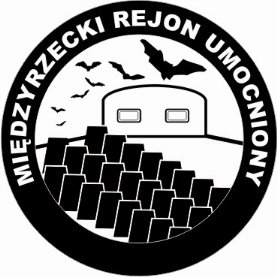 MIĘDZYRZECKI REJON UMOCNIONYMUZEUM FORTYFIKACJII NIETOPERZYPniewo 166-300 Międzyrzeczwww.bunkry.pl 50% zniżki na wstęp do MRU Muzeum Fortyfikacji i Nietoperzy w Pniewie.do odwołania5.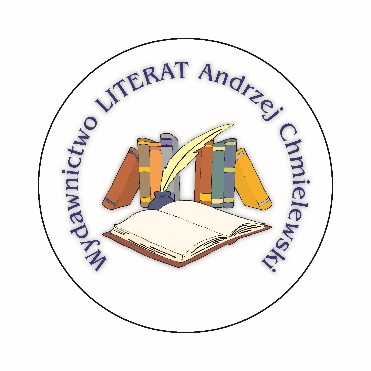 WYDAWNICTWO LITERATAndrzej Chmielewskiul. Pamiątkowa 11c/666-300 Międzyrzeczwww.wydawnictwo-literat.cba.pl 50 % zniżki na książki zakupione od wydawcy – książki Wydawnictwa.do odwołania6.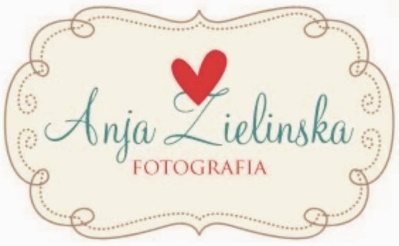 Anna Zielińska – Fotografia  Wilenko 2966-225 Szczaniecwww.anjazielinska.com 25 % zniżki na reportaż z Chrztu, Komunii Św.,10 % zniżki na sesję rodzinną lub dziecięcą. do odwołania7.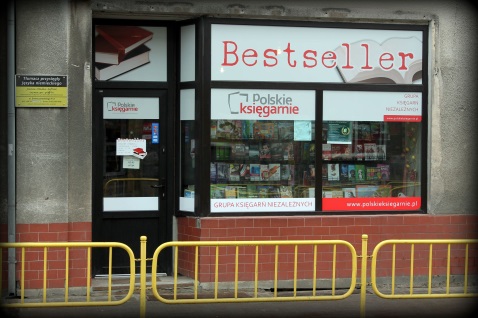 KSIĘGARNIA „BESTSELLER”Tadeusz Taborowskiul. Mieszka I 966-300 Międzyrzecz10% zniżki na podręczniki,7%  zniżki na pozostały asortyment.do odwołania8.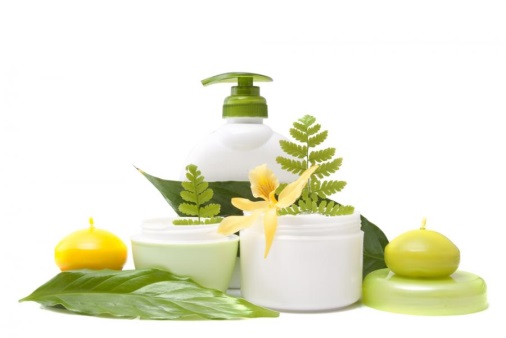 SKLEP KOSMETYCZNYEdward ToczyńskiOs. Centrum 166-300 Międzyrzecz10% zniżki na cały asortyment.do odwołania9.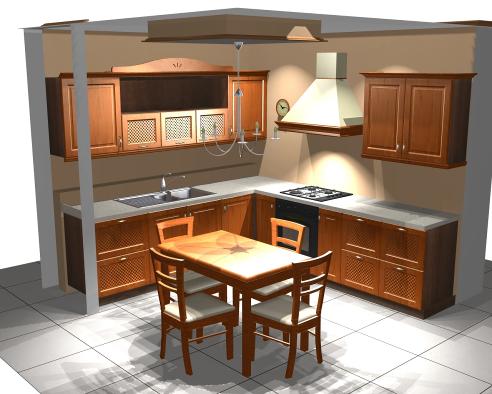 SALON MEBLOWYAndrzej Mielczarekul. Reymonta 466-300 Międzyrzeczwww.meblemielczarek.pl 5% zniżki na cały asortyment,10% w szczególnych wypadkach rozpatrywanych indywidualnie.do odwołania10.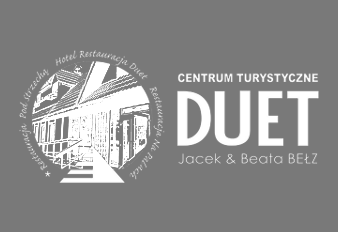 AGENCJA USŁUGOWA „DUET” S.C.OW Głębokie66-300 Międzyrzeczwww.hotelduet.com  15% zniżki – Restauracja „Pod Strzechą” OW Głębokie k/Międzyrzecza – konsumpcja.10% zniżki w kawiarni „Stopklatka” w MOK.do odwołania11.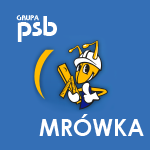 PBS „MRÓWKA”ul. Konstytucji 3 Maja 2266-300 Międzyrzecz5% zniżki na cały asortyment (nie dotyczy towarów w promocji i wyprzedaży.o posiadaniu karty należy poinformować kasjera przed rozpoczęciem czynności kasowaniado odwołania12.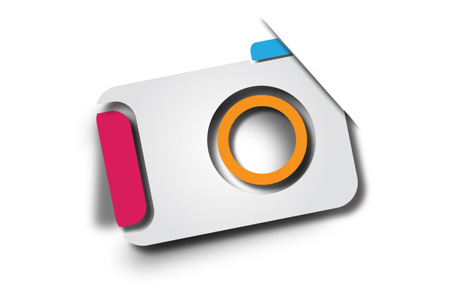 „MARCOLOR” KODAKEXPRESS S.C.Piotr i Marcin Michul. Wesoła 766-300 Międzyrzecz10% zniżki na zdjęcia amatorskie5% zniżki na ramy i albumydo odwołania13.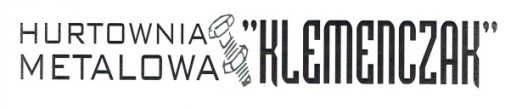 HURTOWNIA METALOWA „KLEMENCZAK”Sławomir Klemenczakul. Reymonta 466-300 Międzyrzecz5% zniżki na cały asortyment.do odwołania14.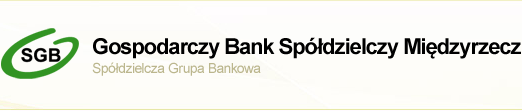 GOSPODARCZY BANK SPÓŁDZIELCZY MIĘDZYRZECZul. Kazimierza Wielkiego 2466-300 Międzyrzeczwww.gbsmiedzyrzecz.pl75% zniżki na opłatę za prowadzenie ROR,50% zniżki na prowizję przygotowawczą za udzielenie kredytu gotówkowego,Kredyt gotówkowy„Karta Rodziny 3+” na preferencyjnych warunkach (oprocentowanie i prowizja).do odwołania15.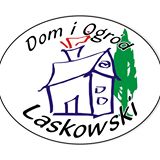 DOM I OGRÓDZbigniew Laskowskiul. Świerkowa 2bBobowicko66-300 Międzyrzecztel. 510 126 17410% zniżki na roboty budowlane, remontydo odwołania16.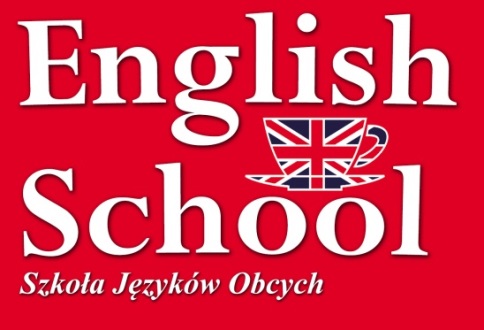 ENGLISHSCHOOL Szkoła Języków Obcychul. Mieszka I 27 66-300 Międzyrzeczwww.engschool.pl 30% zniżki na kurs języka angielskiegodo odwołania17.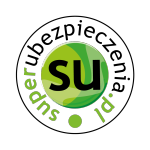 SUPERUBEZPIECZENIA.PL Internetowe Biuro Ubezpieczeńul. Sienkiewicza 6/1a 65-443Zielona Górawww.superubezpieczenia.pl 20% zniżki na ubezpieczenia majątkowe,10% zniżki na ubezpieczenia komunikacyjnedo odwołania18.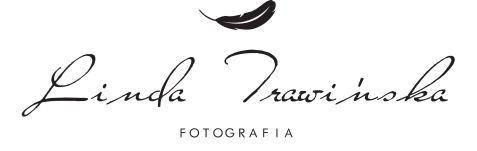 STUDIO FOTOGRAFICZNELinda Trawińskaul. Mieszka I 8(Dom Handlowy)66-300 Międzyrzeczwww.lindatrawinska.pl 10% zniżki na mini sesje zdjęciowe – 5 zdjęć,15% zniżki na sesje zdjęciowe – 10 zdjęćdo odwołania19.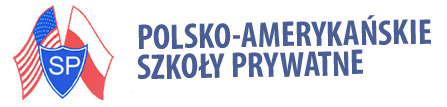 POLSKO-AMERYKAŃSKIESzkoły Prywatne Sp. z o.o.www.polskoamerykanska.pl Niepubliczne Przedszkole „JUTRZENKA”ul. Spokojna 666-300 Międzyrzeczwww.przedszkole-jutrzenka.pl 30% zniżki na drugie i trzecie dziecko w rodzinie,40% zniżki na czwarte i następne dzieci w rodziniedo odwołania20.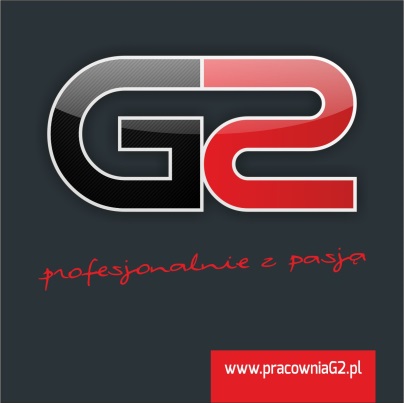 G2 STUDIOGrzegorz Pakułaul. Reymonta 766-300 Międzyrzeczwww.pracowniaG2.pl5% zniżki na wydruki reklamowe,5% zniżki na pieczątki,10% zniżki na fototapety i fotoobrazy.do odwołania21.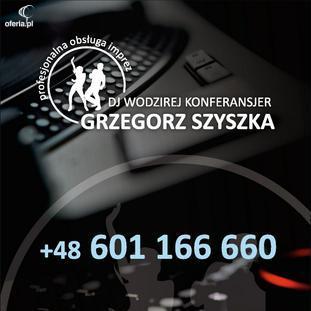 PHU AWANGARDAGrzegorz Szyszkaul. Poznańska 105B/466-300 Międzyrzecztel. kom. +48 601 166 660www.facebook.com/awangardamiedzyrzecz 10% zniżki organizacja techniczno-muzyczna imprez okolicznościowych: wesela, osiemnastki, jubileusze, urodziny, bankiety i innedo odwołania22.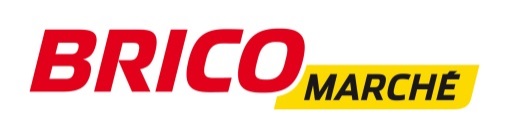 BRICOMARCHEul. Sienkiewicza 166-300 Międzyrzeczwww.bricomarche.pl 5 % zniżki na cały asortyment w cenach regularnych(z wyłączeniem artykułów w cenach promocyjnych)do odwołania23.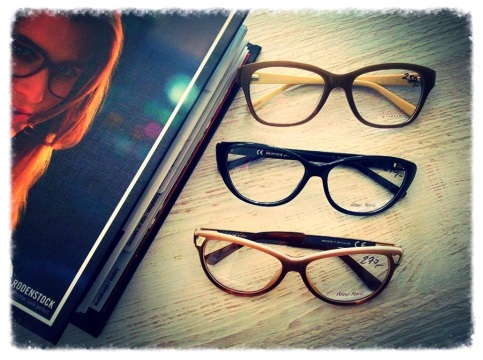 SALON OPTYCZNY RÓŻOWE OKULARYul. Garncarska 3466-300 Międzyrzecz20% zniżki na badanie okulistyczne,20% zniżki na usługi optyczne – zakup okularówdo odwołania24.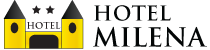 HOTEL MILENA – PPHU E i W Białożyt, ul. Dworcowa 22, 34-360 Milówka23% zniżki na 7 noclegów z wyżywieniem (śniadania i obiadokolacje) – cena bez zniżki 1300 zł, cena ze zniżką 1000 zł za cały pobyt osoba dorosła, 700 zł za cały pobyt dziecko od 7 do 12 lat, 600 zł dziecko od 3 do 7 lat za cały pobyt, dziecko 0-3 lat śpiące z opiekunami gratis. Zakwaterowanie w pokojach 2 i 3 osobowych lub 4 osobowych apartamentach z dwoma sypialniami lub 6 osobowych apartamentach z 3 sypialniami. Warunki skorzystania ze zniżki:- przyjazd w minimum 2 – pobyt rozpoczyna się i kończy w sobotę; - rezerwacja pod numerem telefonu: 33 8637 383, 502 292 497 lub www.hotelmilena.pl do odwołania25.USŁUGIKSEROGRAFICZNESKALA – Przemysław Hakul. Mieszka I   11/6A w Międzyrzeczu 20% zniżki na usługi kserograficznedo odwołania26.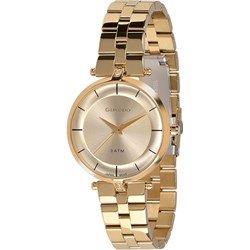 JUBILERM.D. Szymańscyul. 30 stycznia 666-300 Międzyrzecz10% zniżki na zegarki5% zniżki na cały asortymentdo odwołania27.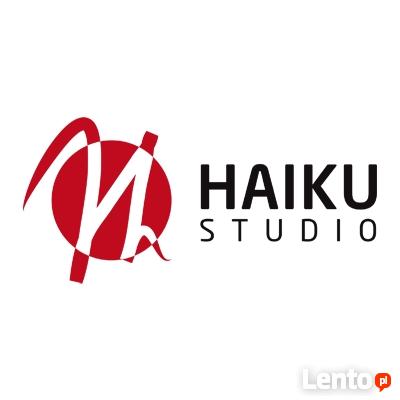 „Haiku Studio”ul. Mickiewicza 35/7 89-600 Chojnice, 10% zniżki na wszystkie usługi Haiku Studio- reklama, strony www,- dla osób indywidualnych: rodzinne kalendarze, zaproszenia oraz z cała oferta na: http://haiku.com.pl5% zniżki na produkty w sklepie internetowym https://ogrodolandia.pl - w tym: umeblowanie, budowle architektury ogrodowej,               dodatki – donice, leżaki, place zabaw.do odwołania28.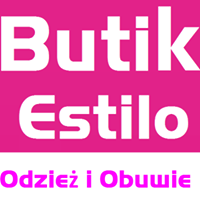 Sklep „Dla Domu” s.c. „BUTIK ESTILO”ul. Wesoła 2 66-300 Międzyrzeczu8% zniżki na odzież8% zniżki na obuwie8% zniżki na rolety, żaluzje, moskitierydo odwołania29.P.H. „ADAŚ II”Salon Meblowy „KITA” ul. Reymonta 4 66-300 Międzyrzeczu5% zniżki na meble z ekspozycjido odwołania30.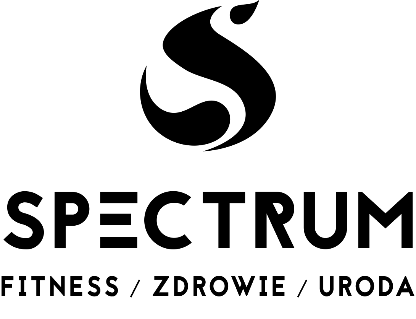 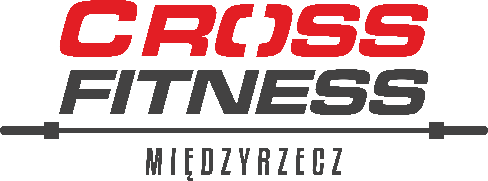 SPECTRUM Fitness-Zdrowie-Urodaul. Słoneczna 466-300 Międzyrzeczu 20% zniżki na karnet i zajęcia grupowe,10% zniżki na odżywki i suplementy dietydo odwołania31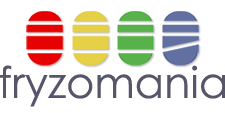 COMPLEX Paweł Grabskios. Centrum 266-300 Międzyrzeczu www.fryzomania.pl10% zniżki na kosmetyki do włosów,7% zniżki na sprzęt fryzjerskido odwołania32Gmina Międzyrzecz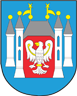 Gmina MiędzyrzeczZespół Klubów Dziecięcych w Międzyrzeczuul. Jana Zamoyskiego 366-300 Międzyrzecz10% zniżki dla rodziców/prawnych opiekunów dzieci posiadających „Międzyrzecką Kartę Rodziny 3+” z ponoszenia opłaty, o której mowa w § 2 pkt 1.UCHWAŁAY NR XXXI/280/21 RADY MIEJSKIEJ W MIĘDZYRZECZU z dnia 23 lutego 2021 r. w sprawie ustalenia opłat za pobyt dziecka w Zespole Klubów Dziecięcych w Międzyrzeczu utworzonym przez Gminę Międzyrzecz maksymalnej wysokości opłaty za wyżywienie oraz warunków zwolnienia z tych opłat do odwołaniaRODZINY CZEKAJĄ NA TWOJĄ FIRMĘRODZINY CZEKAJĄ NA TWOJĄ FIRMĘRODZINY CZEKAJĄ NA TWOJĄ FIRMĘRODZINY CZEKAJĄ NA TWOJĄ FIRMĘRODZINY CZEKAJĄ NA TWOJĄ FIRMĘRODZINY CZEKAJĄ NA TWOJĄ FIRMĘ